JOGOS DAS INSTITUIÇÕES FEDERAIS – JIF 2023 ETAPA IFGOIANODELEGAÇÃO RIO VERDERio Verde, 11 de agosto de 2023ALINE DITOMASO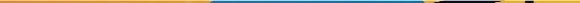 Coordenadora da Unidade de Cultura, Esporte e LazerIF Goiano – Campus Rio VerdeSegundaTerçaQuartaQuintaSexta08:00Atletismo09:00Vôlei FemininoAtletismo10:00Vôlei FemininoFutsal MasculinoAtletismo11:00Atletismo12:00AlmoçoAlmoçoAlmoçoAlmoçoAlmoço13:0014:00Futsal Feminino15:00Futsal FemininoFutsal Feminino15:00Vôlei MasculinoVôlei Masculino16:00Vôlei MasculinoFutebol Society17:00Futsal MasculinoFutebol SocietyFutebol Society18:0019:00AberturaTênis de MesaTênis de MesaXadrez20:00Vôlei Feminino